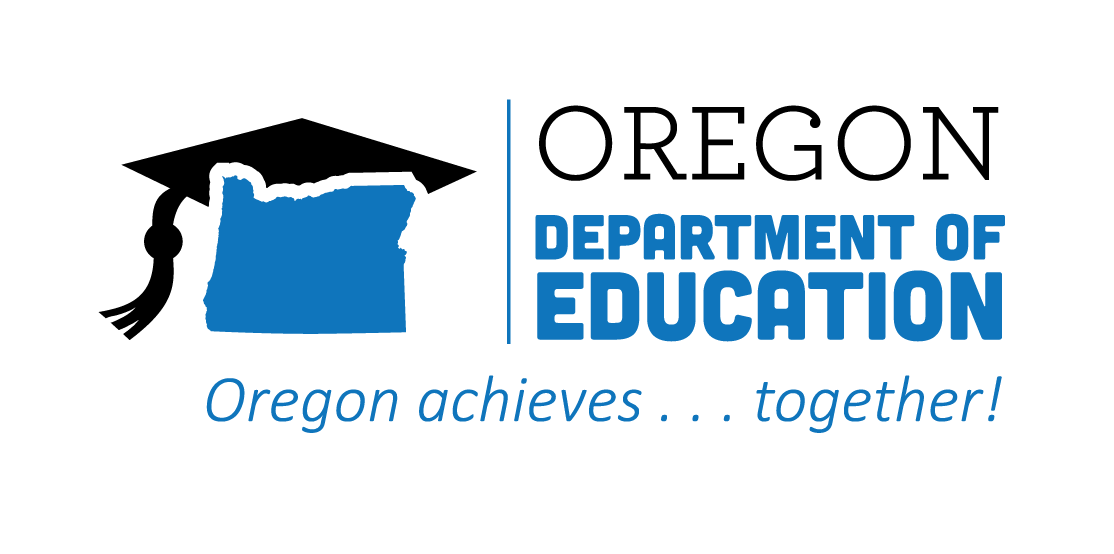 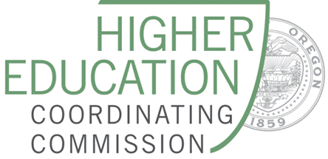 Statewide Advisory Council Date: 		October 18, 2023Time: 		9:00 AM - 11:00 AMList of Attendees Group NormsMeeting MinutesPlease note: Meetings will be recorded for those who are unable to attendTimeTopicNotes9:00Public CommentGuest: Monica McQueen (no comment)9:05Introductions (Malinda)Membership Slide DeckIn breakout rooms:Introduce yourself by sharing your slide information and pictures with your group2023 - 2025 Membership Roster for the website Please review and edit your informationsuggesting/comments so we can update the originalAdd Title (if applicable)Deadline for edits is 10/319:20State Director Updates (Jennell Ives and Celia Nuñez)Jennell:  ODE was asked to present on CTE funding at Legislative Days. View presentation here, view recording. Oregon is one of only a few states that does not have CTE categorical funding.CTE team (SPST) moving offices within ODE.  Hopefully, this will present opportunities for CTE to be more fully integrated in district and school systems.COSA presentation on Workforce/CTE/HS/College partnerships.  Highlighted Lane Brighter Future. So many excellent examples of partnerships. SB 3 Future Planning and Financial LiteracyCelia: SB 523  - BSN - passed in the 2023 session CC can offer BSN Governor’s CS Initiative - UpdateIncrease access to computer scienceBegan with Gov BrownTransfer Council/CCNDraft report from surveys FRO - Manufacturing Consortia Lead, Carrie Weikel-Delaplane9:30CTE State Plan (Malinda)Slide Deck 2022 - 2023 AccomplishmentsCTE State Plan Revision ProcessOutcomes, Strategies and ActivitiesDiscussion:FundingCapacity to do the workAccept and embrace continuous improvesCTE State Plan - Input MethodsPlease help spread the word!Next Steps and Council participation10:15BREAKBREAK10:20Council BusinessMeetings for 2024Does the 3rd Wednesday of the month from 9:00 - 11:00 AM still work for folks on a quarterly basis?January (17th)April (17th)July (17th)October (16th)Longer than 2 hours?Other ideas?A more convenient time for students and educators?Any interest in an in person gathering in 2024?Yes, maybe at OR ACTEDiscussionWays to connect to Youth AdvisoryDebrief and cross-over to each meeting SubcommitteesPotential Agenda Topics Co-Chair ElectionTime CommitmentMonthly Leadership Team meetingsCo-Facilitation of quarterly meetingsOnboarding meetings as neededRefer to CHARTER for complete list of Co-chair Roles & ResponsibilitiesSend Candidate Statements to Malinda by Wednesday, November 1. Statement should include:Why you are interested ExperiencePhilosophy around CTEOther things that would make you a good candidate for co–chair Voting will be open for 2 weeks On-boarding will occur in Nov/Dec10:50Announcements/Good of the Order(ALL)CTE Revitalization Grant Request for Application REVIEWERS NEEDED!Review period: Nov. 8-20, 2023Time Commitment: approx. 2-3 hours per grant/each reviewer is projected to read 4-8 grantsInformation sheetApplication form (please apply by 10/25)Questions? ode.cterevitalization@ode.oregon.gov======================================The Northwest Regional ESD is recruiting Industry Mentors and Judges for a Work-based Learning event they are hosting in Seaside, November 2 - 4  Recruitment Flyer======================================CTE Youth Advisory CouncilRecruiting for Postsecondary Students!INTEREST FORMCCL Summit in Roseburg Oct 25-26. Registration and information belowhttps://pdnetworks.soesd.k12.or.us/public/events/view-event/10188 Jason Brandt- ORLA::Three workforce boards have received a US Dept. of Labor grant to support hospitality along the Oregon Coast.